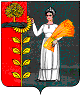 Администрация сельского поселения Демшинский сельсовет Добринского муниципального района Липецкой областиРоссийской ФедерацииРАСПОРЯЖЕНИЕ05.04.2018                              с. Демшинка	№ 14/1В соответствии с пунктом 5 статьи 264.2 Бюджетного кодекса Российской Федерации, рассмотрев данные об исполнении бюджета сельского поселения Демшинский сельсовет Добринского муниципального района Липецкой области Российской Федерации, руководствуясь Уставом сельского поселения Демшинский сельсоветУтвердить отчет об исполнении бюджета  сельского поселения Демшинский сельсовет за первый квартал 2018 года ( прилагается). Контроль за выполнением настоящего распоряжения возложить на старшего специалиста 1 разряда сельского поселения Демшинский сельсовет Анохину А.П.Настоящее распоряжение вступает в силу со дня его подписания и подлежит официальному обнародованию.Глава администрации                                               А. И. 	 ДвуреченскихУтвержден распоряжением администрации сельского поселенияДемшиский сельсовет № 14/1 от 05.04.2018Отчет об исполнении бюджета сельского поселения Демшинский сельсовет Добринского муниципального района Липецкой области Российской Федерации за 1 квартал 2018 годаОб утверждении отчета об исполнении бюджета  сельского поселения Демшинский сельсовет Добринского муниципального района Липецкой области Российской Федерации за первый квартал 2018 годаНаименование показателейУточненный годовой план (руб)Исполнение за  первый квартал  2018 года(руб)% исполнения к годовому плануНалоговые и неналоговые доходы57678001743465,9230,2в том числе:налог на доходы физических лиц14100042919,3930,4УСН43000001488064,6034,6единый сельскохозяйственный налог3000налог на имущество500004511,639земельный налог96300030989,673,2Государственная пошлина за совершение нотариальных действий должностными лицами органов местного самоуправления, уполномоченными в соответствии с законодательными актами Российской Федерации на совершение нотариальных действий20000770038,5Доходы, получаемые в виде арендной платы, а также средства от продажи права на заключение договоров аренды за земли, находящиеся в собственности сельских поселений (за исключением земельных участков муниципальных бюджетных и автономных учреждений)276000161777,0258,6Доходы от сдачи в аренду имущества, составляющего казну сельских поселений (за исключением земельных участков)148003701,2525Средства самообложения граждан, зачисляемые в бюджеты поселений3802,36Безвозмездные поступления213440052967521,1Дотации от других бюджетов бюджетной системы Российской Федерации142300035182524,7Субвенции от других бюджетов бюджетной системы Российской Федерации734001835025,0Прочие субсидииМежбюджетные трансферты, передаваемые бюджетам сельских поселений из бюджетов муниципальных районов на осуществление части полномочий по решению вопросов местного значения в соответствии с заключенными соглашениями63800015950025Прочие безвозмездные поступленияВСЕГО ДОХОДОВ:79022001023602,74Дефицит(-), профицит(+)-51720,09РАСХОДЫ85064751900251,8322,3Общегосударственные вопросы2474223597906,1024,1Национальная оборона734001835025Национальная безопасность и правоохранительная деятельность1000Национальная экономика 1003043478002,5747,6Жилищно-коммунальное хозяйство3312422355093,1610,7Культура, кинематография156338744190028,2Социальная политика29000900031,0Физическая культура и спорт50000ВСЕГО РАСХОДОВ85064751900251,8322,3